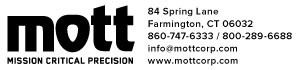 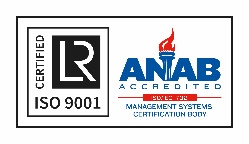 STEAM SPARGING APPLICATION DATA SHEETCUSTOMERDATEADDRESSADDRESSCONTACTE-MAILPHONEFAXPROCESS DESCRIPTION AND OBJECTIVES:  Please complete the following (with details).PROCESS DESCRIPTION AND OBJECTIVES:  Please complete the following (with details).PROCESS DESCRIPTION AND OBJECTIVES:  Please complete the following (with details).PROCESS DESCRIPTION AND OBJECTIVES:  Please complete the following (with details).PROCESS DESCRIPTION AND OBJECTIVES:  Please complete the following (with details).PROCESS DESCRIPTION AND OBJECTIVES:  Please complete the following (with details).PROCESS DESCRIPTION AND OBJECTIVES:  Please complete the following (with details).PROCESS DESCRIPTION AND OBJECTIVES:  Please complete the following (with details).PROCESS DESCRIPTION AND OBJECTIVES:  Please complete the following (with details).PROCESS DESCRIPTION AND OBJECTIVES:  Please complete the following (with details).PROCESS DESCRIPTION AND OBJECTIVES:  Please complete the following (with details).LIQUID TYPESPECIFIC GRAVITY DENSITY DENSITY (LB /IN3)(LB /IN3)(LB /IN3)SPECIFIC HEATSPECIFIC HEATBTU/LB DEG FBTU/LB DEG FINITIAL TEMP (T1)DEG FDEG FFINAL TEMP (T2)FINAL TEMP (T2)FINAL TEMP (T2)DEG FDEG FDEG FDEG FSTEAM PRESSURE PSIGPSIGPSIGPSIGSTEAM TEMPERATURESTEAM TEMPERATURESTEAM TEMPERATUREDEG FDEG F(  ) IN-TANK SPARGING:(  ) IN-TANK SPARGING:(  ) IN-TANK SPARGING:(  ) IN-TANK SPARGING:(  ) IN-TANK SPARGING:(  ) IN-TANK SPARGING:(  ) IN-TANK SPARGING:(  ) IN-TANK SPARGING:(  ) CONTINUOUS STEAM SPARGING:(  ) CONTINUOUS STEAM SPARGING:(  ) CONTINUOUS STEAM SPARGING:(  ) CONTINUOUS STEAM SPARGING:(  ) CONTINUOUS STEAM SPARGING:(  ) CONTINUOUS STEAM SPARGING:TANK DIMENSIONSTANK DIMENSIONSTANK DIMENSIONSTANK DIMENSIONSFTFTFTFTPIPE SIZE (IPS)PIPE SIZE (IPS)INININLIQUID VOLUMELIQUID VOLUMELIQUID VOLUMELIQUID VOLUMEGALGALGALGALLIQ FLOW RATE LIQ FLOW RATE GPMGPMGPMGPMHEATING TIMEHEATING TIMEHEATING TIMEHEATING TIMEHRHRHRHRSTEAM FLOW RATE STEAM FLOW RATE CFMCFMCFMCFMLIQUID HEAD (HEIGHT)LIQUID HEAD (HEIGHT)LIQUID HEAD (HEIGHT)LIQUID HEAD (HEIGHT)FTFTFTFTLIQ PRESSURE LIQ PRESSURE PSIGPSIGPSIGPSIGHEAD SPACE:HEAD SPACE:HEAD SPACE:HEAD SPACE:FTFTFTFTVENTEDVENTEDMOUNTING REQUIREMENTS: SPECIFYMOUNTING REQUIREMENTS: SPECIFYMOUNTING REQUIREMENTS: SPECIFYMOUNTING REQUIREMENTS: SPECIFYMOUNTING REQUIREMENTS: SPECIFYPRESSURIZED ATPRESSURIZED ATPSIGPSIGPSIGPSIGPSIGPSIGANSI FLANGESIZEAGITATEDAGITATEDNOT AGITATEDNOT AGITATEDNOT AGITATEDNOT AGITATEDSANITARYSIZEAGITATOR DIAMETERAGITATOR DIAMETERAGITATOR DIAMETERFTFTFTFTFTNPTSIZEAGITATOR SPEEDAGITATOR SPEEDAGITATOR SPEEDRPMRPMRPMRPMRPMMOUNTING REQUIREMENTS: SPECIFYMOUNTING REQUIREMENTS: SPECIFYMOUNTING REQUIREMENTS: SPECIFYMOUNTING REQUIREMENTS: SPECIFYMOUNTING REQUIREMENTS: SPECIFYMOUNTING REQUIREMENTS: SPECIFYMOUNTING REQUIREMENTS: SPECIFYMOUNTING REQUIREMENTS: SPECIFYREMARKS:REMARKS:REMARKS:REMARKS:REMARKS:ANSI FLANGESIZESIZESANITARYSIZESIZENPTSIZESIZE